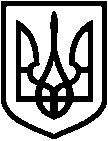 СВАТІВСЬКА РАЙОННА ДЕРЖАВНА АДМІНІСТРАЦІЯ ЛУГАНСЬКОЇ ОБЛАСТІРОЗПОРЯДЖЕННЯголови районної державної адміністрації12.07.2018	м. Сватове	№ 508Розглянувши заяву гр. К                             від 13 червня 2018 року (додається) про затвердження технічної документації із землеустрою щодо встановлення меж земельної ділянки в натурі 
(на місцевості), розташованої за межами населених пунктів, 
на території, яка за даними державного земельного кадастру враховується 
в Круглівській сільській раді Сватівського району Луганської області, розроблену ПП «ОБЛАСНИЙ ЦЕНТР ВПРОВАДЖЕННЯ «АГРОЦЕНТРНАУКА», керуючись статтями 17, 81 Земельного кодексу України, пунктами 2, 16, 17 Перехідних положень Земельного кодексу України, Законом України «Про порядок виділення в натурі (на місцевості) земельних ділянок власникам земельних часток (паїв)», Законом України 
«Про землеустрій», статтями 21, 41 Закону України «Про місцеві державні адміністрації», враховуючи Витяг з Державного земельного кадастру про земельну ділянку НВ-4402456712018, дата формування 06 червня 2018 року (додається), та розпорядження голови Сватівської райдержадміністрації 
від 14 травня 2018 року № 279 «Про надання дозволу на виготовлення технічної документації із землеустрою щодо встановлення меж земельної ділянки в натурі (на місцевості) гр. К             (сіножаті, пай № 291, Круглівська сільська рада)»:1. Затвердити «Технічну документацію із землеустрою щодо встановлення (відновлення) меж земельної ділянки в натурі (на місцевості) власнику земельної частки (паю) № 291 гр. К                для ведення товарного сільськогосподарського виробництва, розташованої за межами населених пунктів на території, яка за даними державного земельного кадастру враховується в Круглівській сільській раді Сватівського району Луганської області ».2. Передати у власність земельну ділянку № 291 з кадастровим номером 4424082200:26:007:0206, загальною площею 1,1155 га, громадянину К                     власнику земельної частки (паю), із земель КСП «Світанок», розташованої за межами населених пунктів, на території, яка за даними державного земельного кадастру враховується в Круглівській сільській раді Сватівського району Луганської області, для ведення товарного сільськогосподарського виробництва.	3. Рекомендувати громадянину К                        оформити право власності відповідно до діючого законодавства.Голова райдержадміністрації	Д.Х.МухтаровПро затвердження технічної документаціїіз землеустрою щодо встановлення (відновлення) меж земельної ділянки в натурі (на місцевості) гр. К            (сіножаті, пай № 291, Круглівська сільська рада)